	6° BÁSICO - GUÍA N°2Nombre: __________________________________________________________    Fecha: 25 de Marzo del 2020CUADROS COMPARATIVOS. Completa los siguientes cuadros de acuerdo a la información de su cuaderno o texto de estudio.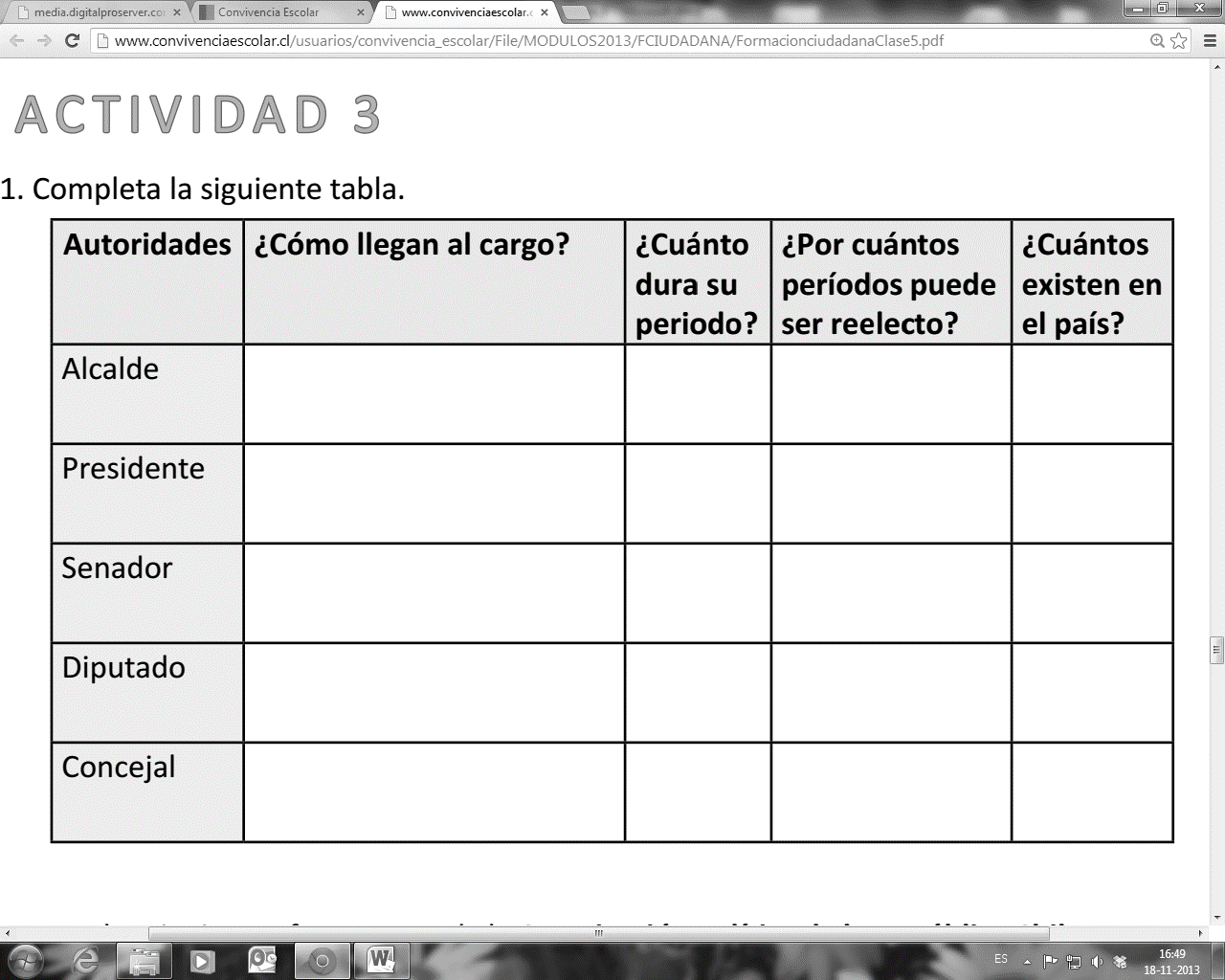 ¿Cuáles son las autoridades políticas que representan en su localidad?(Quillota – V Región)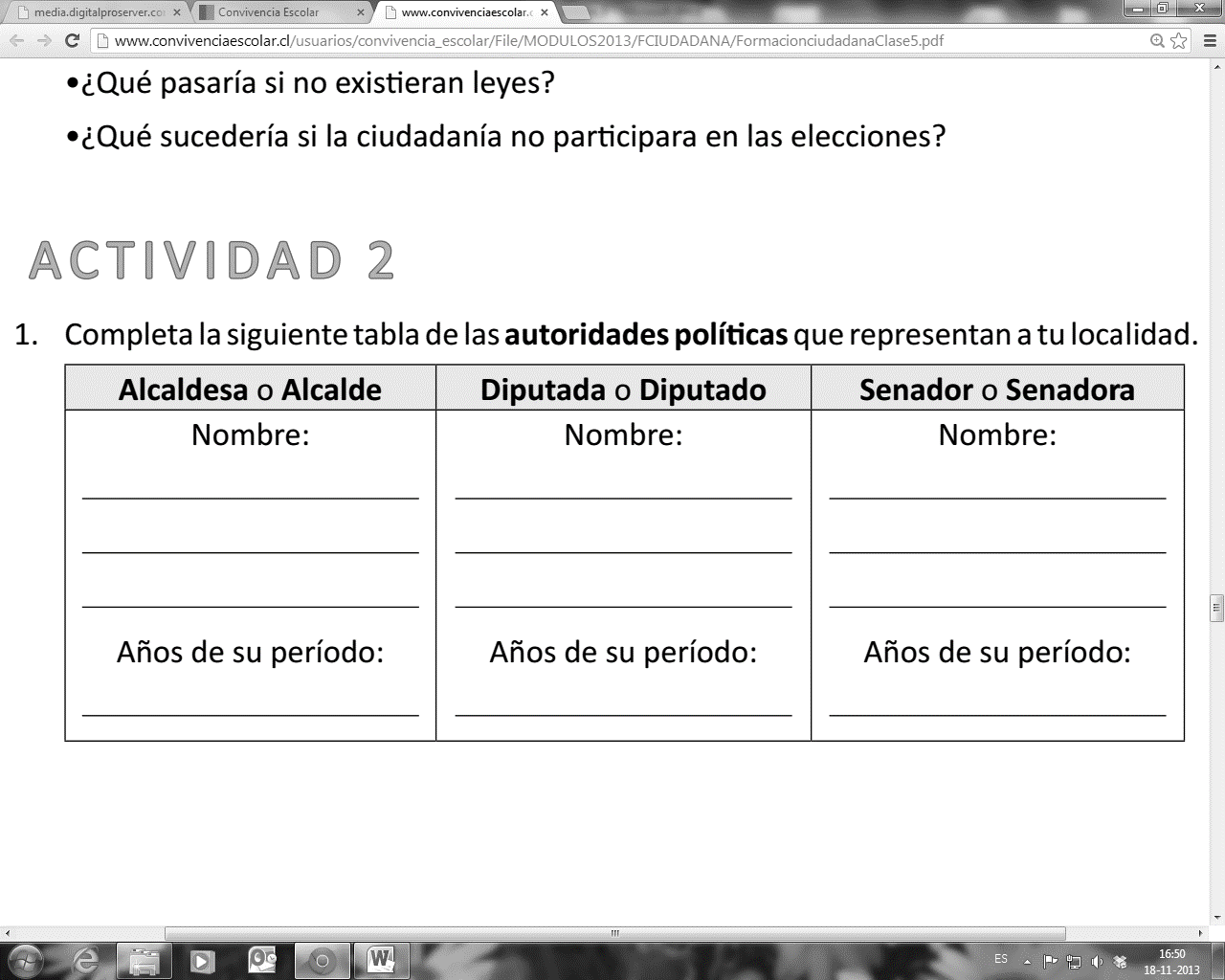 PODERES DEL ESTADO¿CUÁL ES ?¿QUIÉNES LO INTEGRAN?¿DE QUÉ FORMA LLEGAN A OCUPAR SU CARGO?EJECUTIVOLEGISLATIVOJUDICIAL